 YEAR 1 HOMEWORK – TERM 2, WEEKS 4 & 5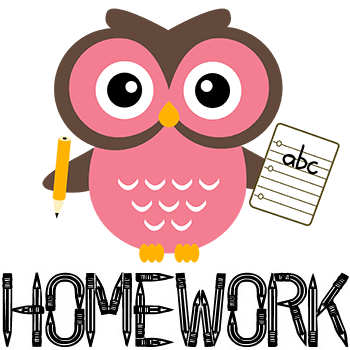 Please return your homework to school on Friday 27th May (2 weeks)ReadingRead for at least 15 minutes each night and complete your home reading diary.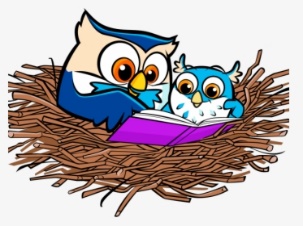 PDHTalk to your parents and ask them to tell you three things that make you unique.You can include a photo of yourself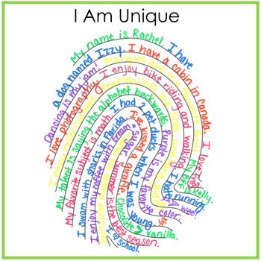 SpellingWrite three interesting sentenceseach week about your family, your weekend or a book you have read. Remember to edit your sentences and use interesting describing words.Check the spelling of your words. Use capital letters and full stops. Remember to use descriptive language. (adjectives)MathsAnswer the following word problem on a new page in your homework book.My friend says that these two numbers are the same.24    42Do you agree? Represent your answer in as many ways as you can.Practise counting forwards and backwards by 2s, 5s and 10s to 100+ReligionWe have all been asked to be Caretakers of God’s Garden: What have you done this week to care for God’s Garden? Write and/or draw ways you have been a good caretaker.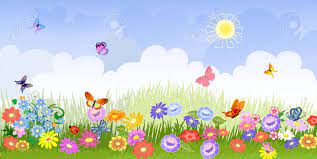 EnglishWatch the clip- All About Koalas for Kids: Koalas for Children - FreeSchoolhttps://www.youtube.com/watch?v=PzU-DjUMzsg Record 3 interesting facts you learnt about koalas in your homework, you might like to draw a diagram of a koala.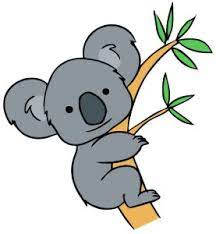 